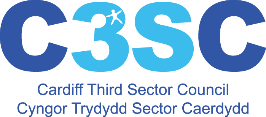 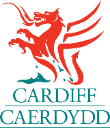 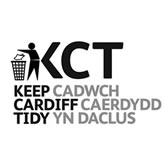 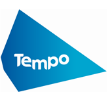 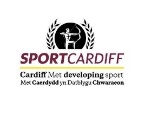 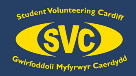 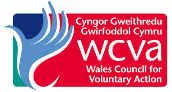 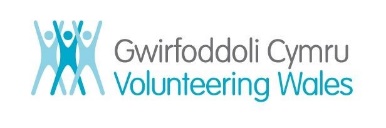 Diogelwch AriannolMae'r wybodaeth isod yn crynhoi'r canllawiau a luniwyd gan WCVA ar gyfer sefydliadau gwirfoddol ynglŷn â thrafodion ariannol wrth wirfoddoli yn y gymuned yn ystod pandemig Covid-19.Arfer Da Cyffredinol	Bydd adegau pan ofynnir i wirfoddolwyr brynu eitemau hanfodol dros rywun yn y gymuned. Er mwyn osgoi unrhyw bosibilrwydd o gam-drin ariannol, neu gamddealltwriaeth, yr opsiwn gorau ar gyfer talu am bethau yw osgoi defnyddio arian parod, a lle bynnag y bo'n bosibl, defnyddiwch ddull electronig megis trosglwyddiad banc neu dalu ymlaen llaw dros y ffôn am nwyddau.Ni ddylid byth ofyn i unrhyw un roi ei gerdyn banc a/neu ei rif PIN.	Dewisiadau eraill yn lle arian parod	Trosglwyddiadau BancTalu siop/cyflenwr cyfarwydd ymlaen llaw (dros y ffôn neu ar-lein)'Cardiau Cydymaith' ar gael gan rai banciauCardiau rhodd/neu gardiau arian 'wedi'u llwytho ymlaen llaw'Os nad yw'r sawl sy'n cael cymorth yn gallu gwneud unrhyw un o'r uchod, yna, os yw'n bosibl, dylai aelod o'r teulu neu drydydd parti y gellir ymddiried ynddo wneud hynny. Dylai cyfnewid arian parod fod yr opsiwn olaf.Rhagofalon diogelwch os oes rhaid cyfnewid arian parod		Os na ellir osgoi cyfnewid arian parod, mae mesurau diogelwch y dylid eu dilyn i ddiogelu gwirfoddolwyr a'r rhai sy'n cael eu cefnogi rhag lledaenu Covid-19.Dylai darnau arian ac arian papur gael eu diheintio â jel gwrthfacterol neu ddŵr sebonllyd cyn eu trosglwyddo, ac ar ôl eu derbyn.Dylai'r ddau berson olchi eu dwylo'n drylwyr am 20 eiliad cyn ac ar ôl trafod yr arian. Dylid cwblhau cyfnewid arian parod yn unol â chanllawiau ymbellhau cymdeithasol (dylai’r gwirfoddolwr a deiliad y cartref gadw 2 fetr ar wahân).Dylid rhoi mesurau ychwanegol ar waith i sicrhau bod unrhyw gyfnewid arian yn digwydd yn ddiogel a bod dim llawer o risg o dwyll na lladrad.Dylid gadael arian parod yn rhywle y gall y gwirfoddolwr ei gael, sydd yng ngolwg deiliad y cartref, ond o leiaf 2 fetr i ffwrdd. Ni ddylid rhoi arian parod allan i'w gasglu nes i'r gwirfoddolwr gyrraedd.Dylai deiliad y cartref wybod pwy yw'r gwirfoddolwr, a chadarnhau mai dyma’r sawl yr oedd yn ei ddisgwyl. Dylai deiliad y cartref wneud nodyn o enw ac amser cyrraedd y gwirfoddolwr. Os yw naill ai'r gwirfoddolwr neu ddeiliad y cartref yn teimlo'n anghyfforddus ynghylch y cyfnewid, ni ddylai fynd yn ei flaen. Dylai'r gwirfoddolwr a'r person sy'n cael cymorth wneud nodyn o swm yr arian sydd wedi'i drosglwyddo, a gwirio bod y ddau yn cytuno ar y swm. Dylid ysgrifennu’r swm, a dylid tynnu llun os yw hynny'n bosibl.Dylai'r gwirfoddolwr gofnodi, a lle bo'n bosibl, gael tystiolaeth o'r hyn a brynodd. Dylid cael tystiolaeth ffotograffig o dderbynebau, gan roi'r dogfennau gwreiddiol i ddeiliad y cartref.Cyngor ychwanegol i wirfoddolwyr		DYLECHGadw eich gwybodaeth bersonol yn ddiogel a pheidio â rhannu eich manylion cyfrif gyda phobl nad ydych yn eu hadnabod nac yn ymddiried ynddynt.Creu tystiolaeth o'r hyn a brynir, y costau a'r danfon trwy dynnu lluniau y gallwch eu rhannu â'r person sy'n cael ei gefnogi a/neu gydgysylltydd y grŵp. Os yw'r unigolyn sy'n cael cymorth yn dioddef o ddryswch neu broblemau gyda ffonau, gellid anfon y lluniau at aelod o'r teulu neu drydydd person cymeradwy a enwyd.PEIDIWCH ÂRhoi arian i bobl na rhoi benthyg os nad ydych yn eu hadnabod neu os nad yw'n teimlo'n ddiogel gwneud hynny. Fel gwirfoddolwr, ni ddylech fyth dalu gyda’ch arian eich hun ac nid oes disgwyl i chi dalu am bethau gyda’ch arian eich hun.Ni ddylech fyth dderbyn arian nac unrhyw eitem arall o werth fel rhodd na childwrn am unrhyw weithgaredd rydych wedi'i wneud. Cyngor ychwanegol i bobl sy'n derbyn cymorth		DYLECHWneud cyn lleied â phosibl o drafodion ariannol pan fo’n bosibl a gofyn i rywun rydych chi eisoes yn ei adnabod ac yn ymddiried ynddo eich helpu.Cadw eich gwybodaeth bersonol yn ddiogel a pheidio â rhannu eich manylion cyfrif â phobl nad ydych yn eu hadnabod nac yn ymddiried ynddynt.PEIDIWCH ÂRhoi eich cerdyn banc neu eich PIN i unrhyw un. Bydd hyn yn eich diogelu chi a'r gwirfoddolwr sy'n eich cefnogi. Rhoi arian i bobl na rhoi benthyg os nad ydych yn eu hadnabod neu os nad yw'n teimlo'n ddiogel gwneud hynny. Teimlo bod angen i chi roi 'cildwrn' neu 'rodd' i wirfoddolwr. Mae gair o ddiolch yn ddigon. Os ydych chi'n teimlo unrhyw bwysau i roi mwy na diolch, rhowch wybod am hyn i gydlynydd y grŵp cyn gynted â phosibl.Cymorth YchwanegolOs ydych yn poeni am unrhyw un yn y gymuned, neu rywun yr ydych yn ei gefnogi, rhowch wybod cyn gynted â phosibl i gydlynydd eich grŵp, neu i dîm Gwasanaethau Cymdeithasol Cyngor Caerdydd. Ffoniwch 999 os ydych yn teimlo bod perygl ar unwaith a bod angen ymateb ar frys.Os ydych yn teimlo bod angen cymorth ychwanegol ar ddeiliad cartref, siaradwch â Chyngor Caerdydd am eich pryderon cyn gynted â phosibl. Mae amryw asiantaethau sy'n gallu cynnig cymorth ychwanegol i'r rhai y mae ei angen arnynt.Gall unrhyw un sydd wedi cael 'llythyr gwarchod' ac nad yw’n cael cymorth gan deulu neu ofalwyr, gael cyflenwad bwyd wythnosol yn rhad ac am ddim. 